Управление финансов
администрации
района (аймака)
муниципального образования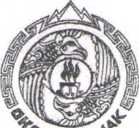  «Онгудайский район»
ПРИКАЗ«27» июля 2021г.                                                                                       №24с. ОнгудайОб внесении изменений в План контрольных мероприятий Управления финансов администрации района (аймака) муниципального образования «Онгудайский район» по внутреннему муниципальному финансовомуконтролю на 2021 год.В соответствии с пунктом 18 федерального стандарта внутреннего государственного (муниципального) финансового контроля «Планирование проверок, ревизий и обследований», утвержденного постановлением Правительства Российской Федерации от 27 февраля 2020г. № 208. приказываю:Внести в План контрольных мероприятий Управления финансовадминистрации	района (аймака)	муниципального	образования«Онгудайский район» по внутреннему муниципальному финансовому контролю на 2021 год, утвержденный приказом Управления финансов администрации	района (аймака)	муниципального	образования«Онгудайский район» от 28.12.2020г. № 53, следующие изменения:а) в графе «Период начала проведения контрольного мероприятия» строки 10 слова ««Июнь-июль» заменить словом «Август».Разместить настоящий План на официальном сайте администрации Онгудайского района в сети «Интернет» в течение 5 рабочих дней со дня его утверждения.Контроль за исполнением настоящего Приказа оставляю за собой